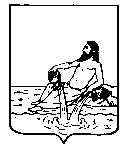 ВЕЛИКОУСТЮГСКАЯ ДУМАВЕЛИКОУСТЮГСКОГО МУНИЦИПАЛЬНОГО РАЙОНАР Е Ш Е Н И Е   от        13.02.2020           №     2                  ___________________________________________________________________________                   ______________________г. Великий УстюгВ соответствии с частью 10 статьи 40 Федерального закона от 06.10.2003 N 131-ФЗ "Об общих принципах организации местного самоуправления в Российской Федерации", на основании приговора Великоустюгского районного суда Вологодской области от 21.10.2019 дело № 1-87/2019, апелляционного определения судебной коллегии по уголовным делам Вологодского областного суда от 24.12.2019, вступивших в законную силу 24.12.2019, руководствуясь статьями 21, 25 Устава Великоустюгского муниципального района,Великоустюгская Дума РЕШИЛА:1. Прекратить досрочно с 24 декабря 2019 года полномочия депутата Великоустюгской Думы Великоустюгского муниципального района Жирохова Сергея Николаевича в связи с вступлением в отношении его в законную силу обвинительного приговора суда.2. Настоящее решение вступает в силу со дня принятия, распространяется на правоотношения, возникшие с 24 декабря 2019 года.Глава Великоустюгскогомуниципального района                                                              А.В. Кузьмин О досрочном прекращении полномочий депутата           Великоустюгской Думы